Encore une journée sous le soleil !!Les enfants profitent bien de leur séjour : ce matin atelier taille de pierre et cet après-midi  rallye photos à Blois.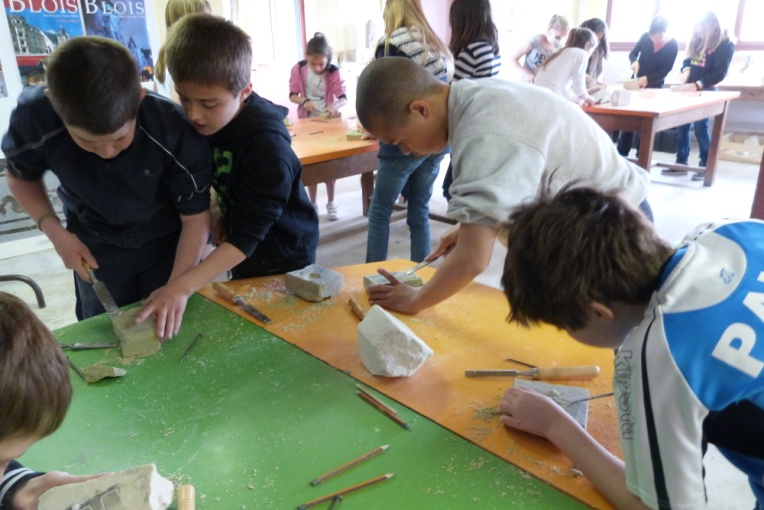 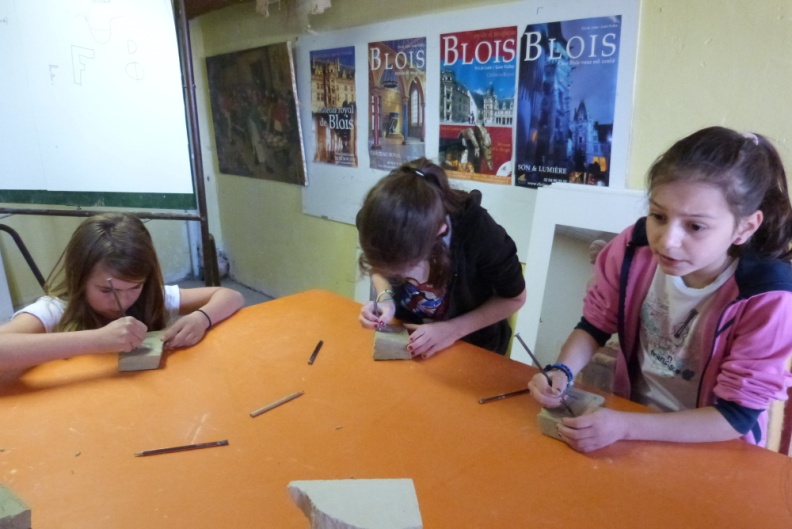 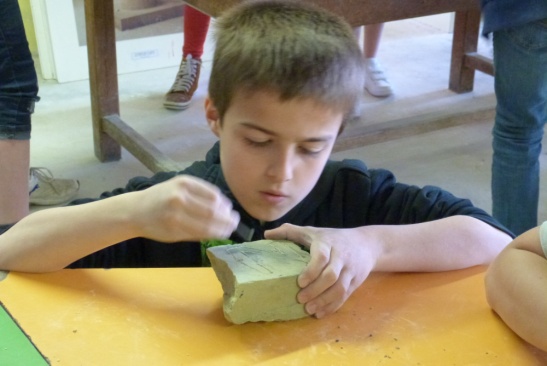 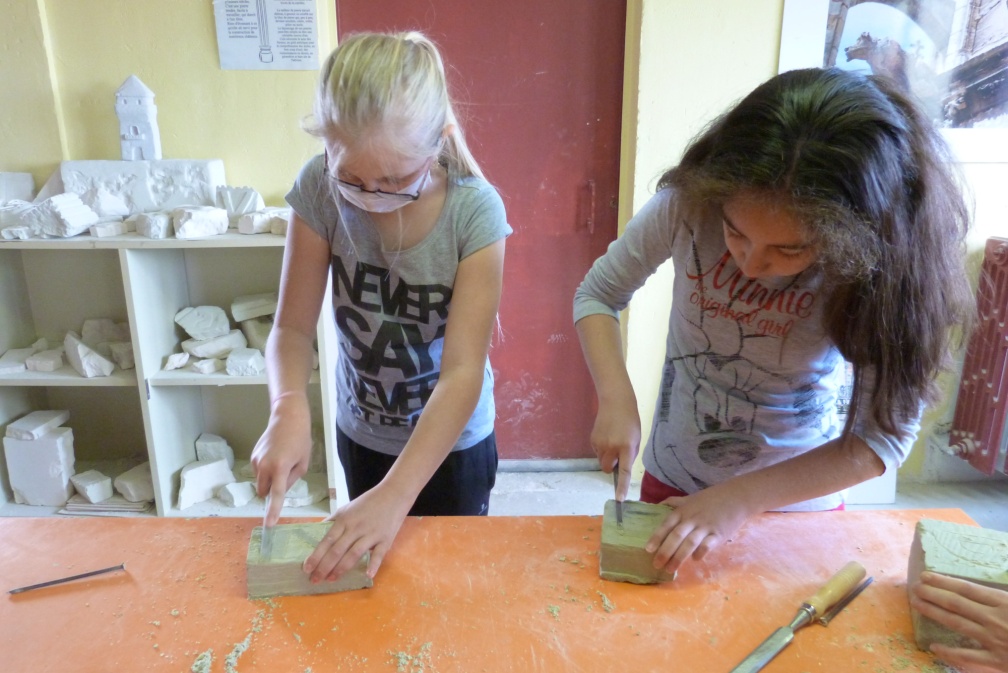 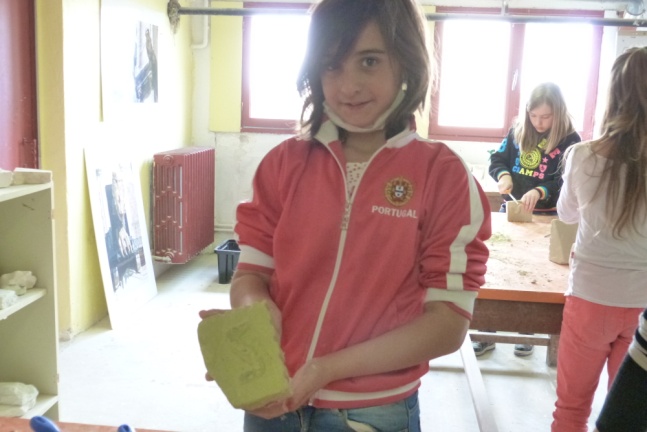 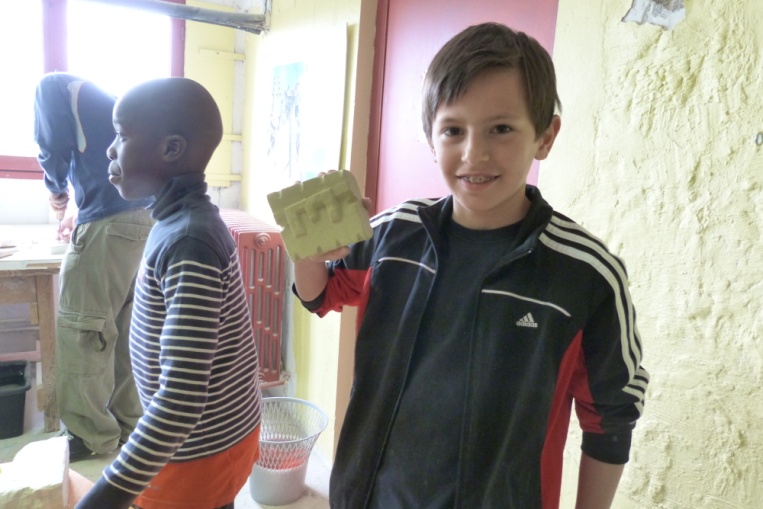 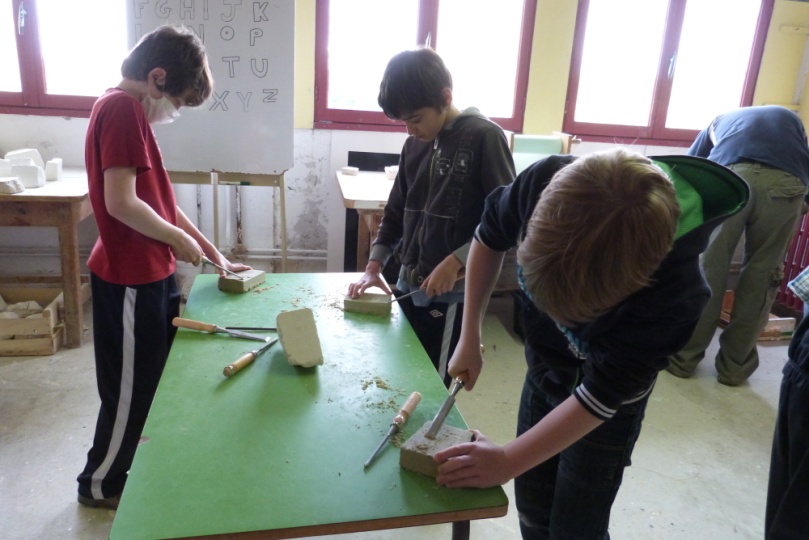 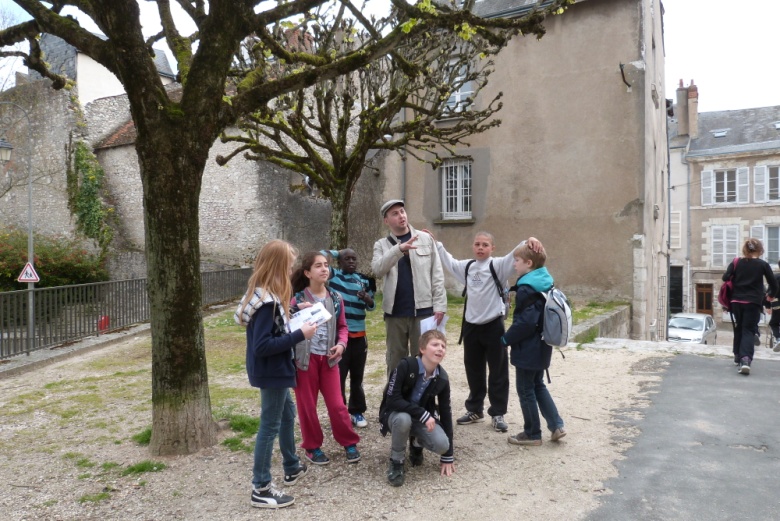 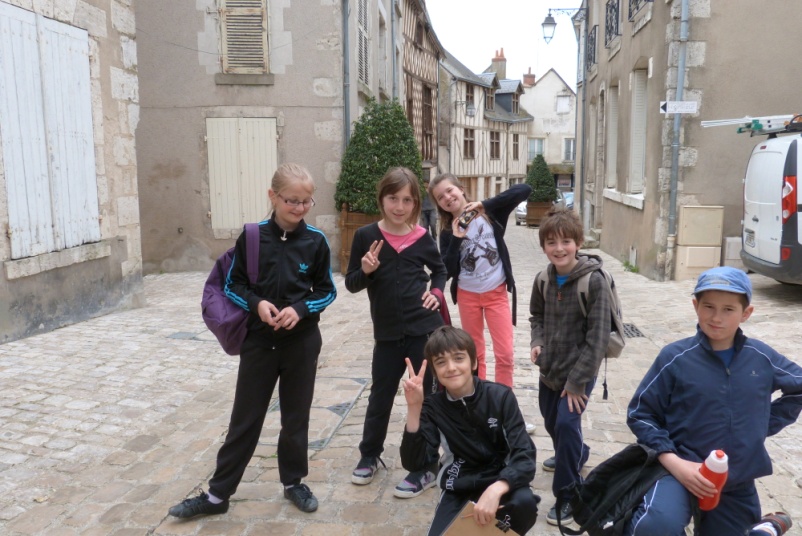 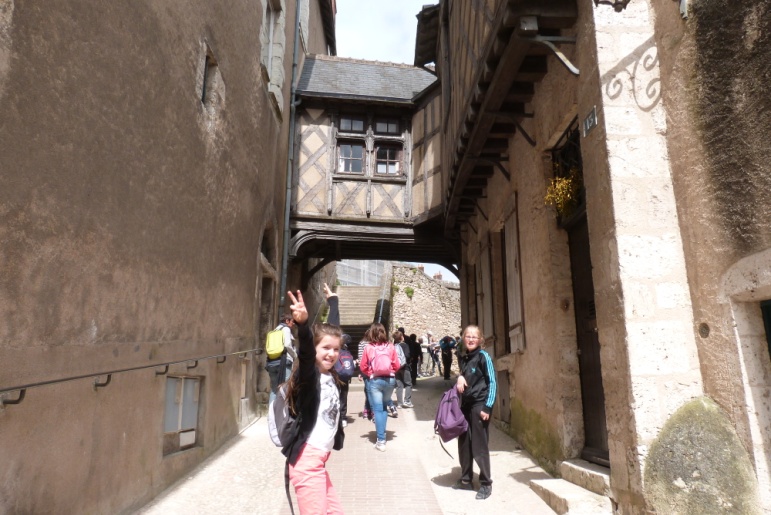 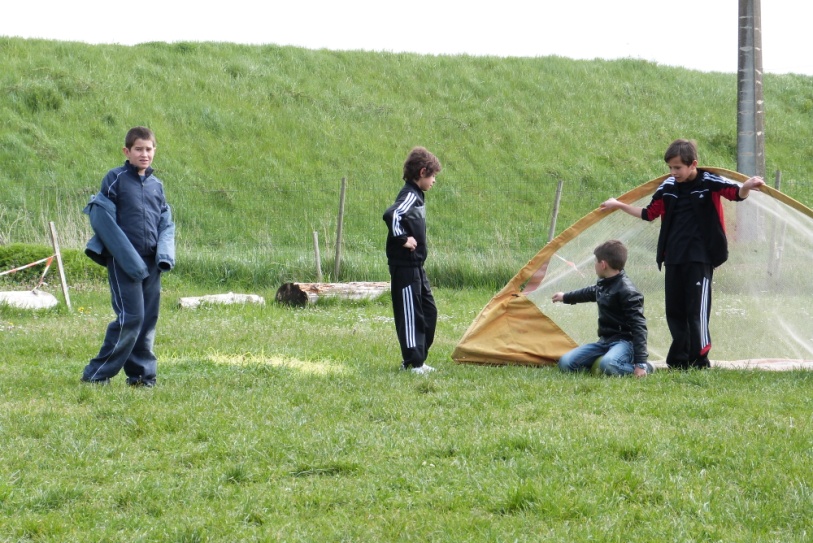 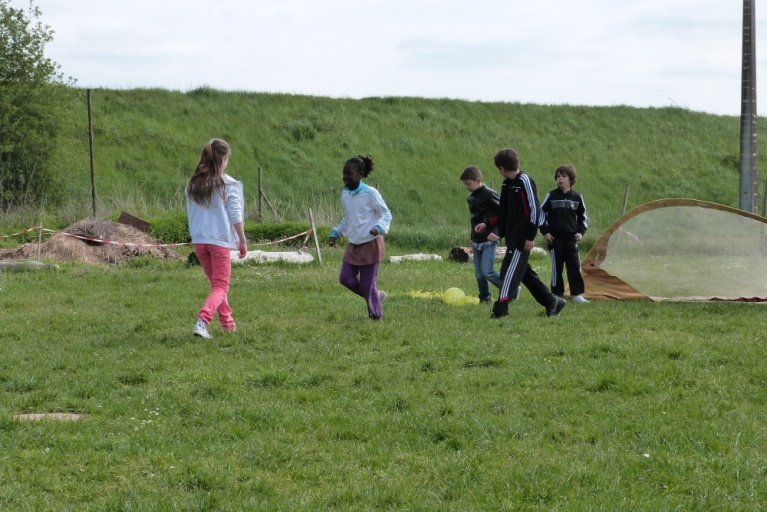 